COORDINACIÓN DE PROGRAMAS SOCIALESINFORME DE ACTIVIDADES AGENDA DEL MES DE SEPTIEMBRE DEL 2017*BEI Programa de Becas para Estancias Infantiles    “Por lo que más Quieres”*HMM Hecho a mano por Mujeres  en San Pedro Tlaquepaque   “Hecho con Amor”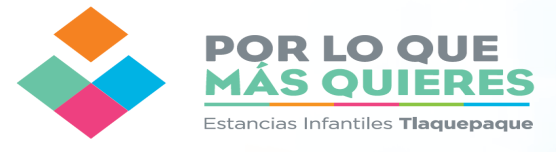 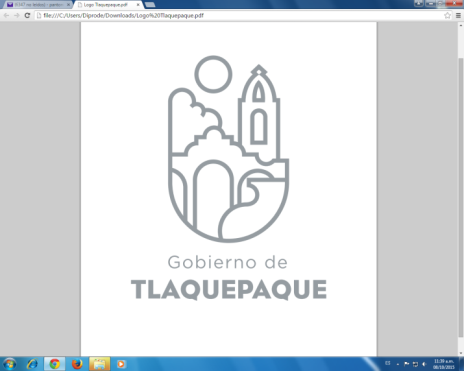 SAN PEDRO TLAQUEPAQUE,   A   01 DE SEPTIEMBRE DEL 2017CIRCULAR        A   las beneficiarias del Programa de Becas para Estancias Infantiles “Por lo que más quieres” por este medio se le cita con carácter  OBLIGATORIO  al taller de capacitación   este próximo sábado 09 y domingo 10  de septiembre del año en curso, de  9:00 a 15:00 Hrs., en las instalaciones de la Coordinación General de Desarrollo Económico y Combate a la Desigualdad (Av. Juárez 238, zona centro de San Pedro Tlaquepaque)        Lo anterior para dar cumplimiento a las Reglas de Operación que a la letra dice:11. REQUISITOS PARA REGISTRARSE, PERFIL DE CANDIDATAS: 	Las beneficiaras  deberán participar en 13 horas de capacitaciones sobre desarrollo humano, durante los primeros dos meses de que reciban el apoyo, con los siguientes temas:Así aprendimos a ser mujeres y hombres.Plan de vida con perspectiva de género.Desarrollo Humano, equidad e igualdad de género. Empoderamiento y autocuidado Violencias y Derechos Humanos de las Mujeres.Coaching de empoderamiento.En caso de que hayan pasado dos meses sin completar las 13 horas, se le cancelará la beca a la persona beneficiaria. Cabe señalar  que, debido a la falta de un considerable número de beneficiarias que hicieron caso omiso a la anterior capacitación,  por Acuerdo del Comité Dictaminador (máximo órgano de decisión del Programa), en la pasada sesión del 28 de julio del año en curso, se señala  que “será la última oportunidad de asistir a este taller, haciendo de su conocimiento que la falta de cumplimiento causará baja automática del padrón de beneficiarias y por ende la cancelación de la beca.   Sin otro particular por el momento quedo de usted para cualquier comentario al respecto.NOTA. Favor de traer refrigerio. Por la dinámica del taller y el respeto tanto a la conferencista como a las asistentes al taller rogamos a usted NO TRAER NIÑOS, no serán recibidos. (El espacio y duración de las conferencias  no es el adecuado para los menores) .Evítenos la penal de llamar la atención el  uso del teléfono celular estará restringido.ATENTAMENTECOORDINACIÓN  GENERAL DE DESARROLLO  ECONÓMICO Y COMBATE A LA DESIGUALDADCOORDINACIÓN DE PROGRAMAS SOCIALESDOMINGOLUNESMARTES MIERCOLESJUEVESVIERNESSABADO01 Actividades administrativas y de supervisión de los programas socialesSe emite circular para convocar a las beneficiarias  del programa de BEI* al  2do. taller de capacitación020304Actividades administrativas y de supervisión de los programas sociales.Atención a las beneficiarias de los programas sociales.05 Actividades administrativas y de supervisión de los programas sociales.Atención a las beneficiarias de los programas sociales.06Se emite circular para convocar a las beneficiarias  del programa de Becas para Estancias Infantiles  al  2do. taller de capacitación07Actividades administrativas y de supervisión de los programas sociales.Atención a las beneficiarias de los programas sociales.08Actividades administrativas y de supervisión de los programas sociales.Entrega del 50% del recuso restante para 85 beneficiarias del programa Hecho con Amor092do. Taller de capacitación para beneficiarias del programa “Becas para Estancias Infantiles” impartido en las oficinas de la Coordinación General de Desarrollo Económico y Combate a la Desigualdad10Continuación del  2do. Taller de capacitación para beneficiarias del programa “Becas para Estancias Infantiles” y se convoca Asamblea para la Conformación de la Contraloría Social para este programa.11Actividades administrativas y de supervisión de los programas sociales.Atención a las beneficiarias de los programas sociales.12Actividades administrativas y de supervisión de los programas sociales.Atención a las beneficiarias de los programas sociales.13Actividades administrativas y de supervisión de los programas sociales.Atención a las beneficiarias de los programas sociales.14Actividades administrativas y de supervisión de los programas sociales.Atención a las beneficiarias de los programas sociales.15Actividades administrativas y de supervisión de los programas sociales.Atención a las beneficiarias de los programas sociales.161718Actividades administrativas y de supervisión de los programas sociales.Atención a las beneficiarias de los programas sociales.19Actividades administrativas y de supervisión de los programas sociales.Atención a las beneficiarias de los programas sociales.20Actividades administrativas y de supervisión de los programas sociales.Atención a las beneficiarias de los programas sociales.21Actividades administrativas y de supervisión de los programas sociales.Se emiten convocatorias para sesiones ordinarias de Comités de los programas de BEI y HMM.22Se convoca en Asamblea para la conformación de la Contraloría Social para el programa Hecho con Amor.Entrega del 50% del recuso restante para 86 beneficiarias del programa Hecho con Amor232425Actividades administrativas y de supervisión de los programas sociales.Atención a las beneficiarias de los programas sociales.26Actividades administrativas y de supervisión de los programas sociales.Atención a las beneficiarias de los programas sociales.27-Sesión ordinaria del Comité del Programa HMM.-Sesión ordinaria del Comité de BEI.Realizadas en la Coord. Gral. de Desarrollo Económico y Combate a la Desigualdad28Actividades administrativas y de supervisión de los programas sociales.Atención a las beneficiarias de los programas sociales.2930